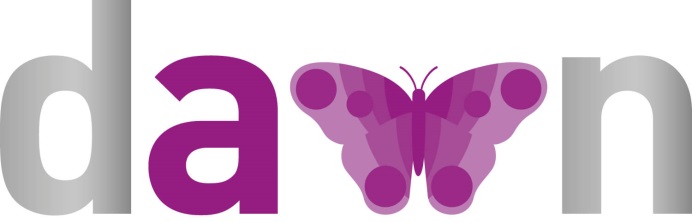 DOMESTIC ABUSE WORKING NETWORKDAWN is a free, confidential and non-judgmental service for women who are experiencing or have experienced domestic abuse.The DAWN ethos is toenable and empower womento believe womento provide a service tailored to the needs of the individualto enable women to make informed decisions to effect their own changesSafety PlanningEmotional supportHelp to access criminal and civil justice processesRaising confidence and promoting well beingLiaising with other support and advice agenciesProvide housing information.Help to access benefits, debt management and financial advice.Signposting.We offer individual face to face support and group work sessions aimed at building confidence and self esteem.CONTACT DAWNThe Dawn Project is based at:The Tolly Community Hub
Rowan Avenue
Worcester
WR4 9QWCall: 07713 200699Or EMail:dawn@worcestercommunitytrust.org.ukDAWN PROJECT REFERRAL FORM FOR AGENCIESDAWN offers:Individual face-to-face support sessions for women who have experienced or are experiencing domestic abuse.A variety of group-work programmed aimed at building confidence and self esteem including the Freedom Programme.Support to women at all stages of abusive relationships, whether or not they are still living with a perpetrator.Domestic abuse affects men and women from all walks of life and children are often affected as they may witness the abuse. No-one should suffer in silence. If you are concerned about yourself, your partner, a friend or relative then please contact the police or a support organisation, every report of domestic abuse is recorded and investigated, with victims safeguarded.We have had many inspirational survivors who have been willing to support the project as they have regained their independence, self-esteem and confidence.If you would like to support our cause, our survivors make fantastic jewellery through the ‘Dawn’s Little Sister Project’. These are available to purchase either from the Tolly Hub or at St Richards Charity shop.